כתב וצילם: אורי אלוני 'גל גפן' יבנההאם שיגעון הוא ערובה לגאונות? התשובה היא, כנראה, לא. אבל אין ספק בהרצאה שתתקיים במועדון האוניברסיטה, יסביר ד"ר דורון לוריא על הקשר בין השניים, בעבר ובימינו. הוא גם מבטיח סקופ שישים קץ למחלוקת: האם הצייר הגאון ומוכה השיגעון, וינסנט ואן גוך, התאבד - או שמא נרצח?
אם ד"ר דורון לוריא, לא היה רסטורטור - הוא בוודאי היה חוקר במחלקה לזיהוי פלילי, או כותב ספרי מתח. אחרי הכל, שניהם הם חלקים מובנים בעבודת רסטורציה - שעניינה זיהוי וקביעת האוטנטיות של ציורים עתיקים ושחזורם בפועל במקרה של נזק או חבלה במקור.ההרצאות שלו  נפתחות תמיד בחידה גדולה, עם הבטחה לתת תשובה נחרצת בסיום. המאזין המתוחכם, שחושב שיוכל לנחש, כבר באמצע הדברים, לאן הם מובילים בסיום - מגלה שהוא טועה טעות חמורה, שכן לוריא מטלטל את המאזין שלו בין עובדות וסתירות, מציג אפשרויות, ומיד פוסל אותן - עד למשפט האחרון, שבו הוא מציג את מסקנתו, המבוססת על כל מה שאמר במהלך ההרצאה. הרצאתו נשענת על ניתוח דמותם של שני ציירים גאונים ומטורפים: ווילם ואן-גוך ומיכלאנג'לו מריזי דה-קאראווג'ו. הראשון - שחי בהולנד במחצית השנייה של המאה ה-19 - מוכר לנו וזאת בזכות אחדות מהתמונות שלו (כמו הדיוקן העצמי שכאן) ובזכות הסיפור על כך שבאחד מרגעי הדפרסיה שלו, הוא כרת את תנוך אוזנו ומסר אותו לאהובתו, זונת רחוב. דה קאראווג'ו, שפעל באיטליה מוקדם יותר, התרכז, כמו רמברנט, אף בציור סצנות תנ"כיות, אך בעיקר בסיפורי קדושים נוצרים, שצוירו בדמות אנשים יומיומיים. קאראווג'ו נחשב לחלוץ סגנון הבארוק, שהתפתח באירופה בתקופה שלאחר מותו. ב-38 שנות חייו הספיק קאראווג'ו לגעת גם בנשגב וגם בעלוב והנקלה ביותר. למרות שחי חסר-כל ברחובות, פתח בקריירה מרשימה, עד שהפך לצייר החשוב ביותר בתקופתו, בבחינת גאון, עד לימינו.אלא שקאראווג'ו היה בחייו גם אדם אלים ואלכוהוליסט, המעורב בקטטות שיכורים, ובשנת 1606 אף הרג אדם, בקטטת רחוב. הוא נמלט לנאפולי, שם היה מעורב בעוד קטטה, ופניו הושחתו כתוצאה מכך. מסעו האחרון היה כנוסע סמוי, באוניה לרומא, לבקש כפרה מהאפיפיור, על האדם שהרג. אלא שהוא לקה, בדרך, בחום גבוה, התמוטט, וסיים את חייו כשהוא רץ לאורך החוף, לתפוס את האוניה ולשלוף ממנה את סמרטוטיו העלובים. היו בוודאי עוד אמנים מטורפים בהיסטוריה, אולם לוריא בחר בשניים אלה, משום שעבודתם הייתה מהפכנית, ששינתה תפישות וסגנונות. האם לטירוף יש השפעה, תרומה, או ערך מוסף לגאוניות של אמן? לוריא אומר שלא בהכרח, אבל זה יכול לעזור. "אם נצייר מעגל, נעמיד במקום אחד אדם נורמאלי, במקום אחר אדם גאון, ובמקום שלישי אדם מטורף - הגאון יהיה יותר קרוב למטורף מאשר לאדם הנורמאלי", הוא משרטט.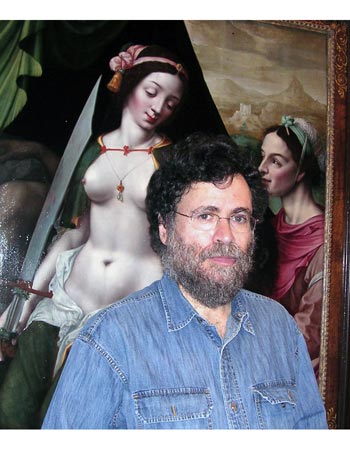 לוריא אומר שבטרם מנתחים את אישיותם של שני אמני הציור הגדולים הללו - יש להסביר את המשותף והשונה בין דפרסיה לשיגעון. "ואן גוך וקאראווג'ו סבלו ממאניה דפרסיה, ולכן בתקופת המאניה הם הפיקו יצירות ענק, ובתקופות של דפרסיה לעבודות שלהם לא היה כל ערך. קאראווג'ו, למשל, היה עובד בטירוף שבועיים ללא שינה, ואחר-כך נכנס לדפרסיה ומבלה בבתי-שיכר ובקטטות רחוב...".אחד הסיפורים שנותרו לכאורה חסרי פתרון נחרץ, הוא נסיבות מותו של ואן-גוך. לפי הגרסה הרשמית ואן-גוך התאבד בירייה. אולם חוקרים פורנזיים טוענים שמישהו רצח אותו. זאת משום שזווית חדירת הקליעים לא הייתה ב-90 מעלות לגוף, כפי מקובל בעת ירי-עצמי, אלא באלכסון, דבר הרומז לכך שמישהו אחר ירה בו.אז מה האמת?
בתחילה לוריא מחייך-מגחך. "כן", הוא אומר. "בכל פעם צצה תיאוריה אחרת. אבל זה הכל שטויות..."אז כיצד באמת סיים ואן-גוך את חייו?
"יש לי תשובה ברורה לשאלה", הוא אומר. "אבל לשם כך תצטרך לבוא ולשמוע את ההרצאה עד הסוף..."
 